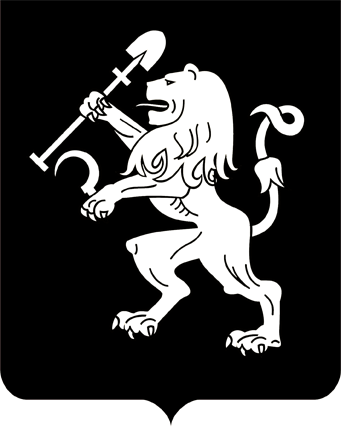 МУНИЦИПАЛЬНОЕ КАЗЕННОЕ УЧРЕЖДЕНИЕ ГОРОДА КРАСНОЯРСКА «АДМИНИСТРАТИВНО-ХОЗЯЙСТВЕННАЯ СЛУЖБА»ПРИКАЗОб утверждении Плана противодействия коррупциив МКУ «АХС» на 2024 годВ целях реализации положений Национальной стратегии противодействия коррупции, утвержденной Указом Президента Российской  Федерации от 13.04.2010 № 460, Национального плана противодействия коррупции на 2021–2024 годы, утвержденного Указом Президента             Российской Федерации от 16.08.2021 № 478, в соответствии с Федеральным законом от 25.12.2008 № 273-ФЗ «О противодействии коррупции», Законом Красноярского края от 07.07.2009 № 8-3610 «О противодействии коррупции в Красноярском крае», постановлением Главы         города от 05.02.2009 № 41 «О мерах по противодействию коррупции», руководствуясь ст. 45, 58, 59 Устава города Красноярска, распоряжением Главы города от 22.12.2006 № 270-р, распоряжением администрации города от 11.01.2024 № 1-орг «Об утверждении Плана противодействия коррупции в администрации города Красноярска на 2024 год»,ПРИКАЗЫВАЮ:1. Утвердить План противодействия коррупции в МКУ «АХС»              на 2024 год (далее – План) согласно приложению.2. Ответственность за работу по противодействию коррупции                 в МКУ «АХС», контроль выполнения плановых мероприятий и обобщение информации возложить на заместителя руководителя по содержанию и эксплуатации имущества Никитина В. С.   3. Контроль за исполнением приказа оставляю за собой.Руководитель учреждения 				                        Д. Н. ПоваровПриложение к приказу руководителя МКУ «АХС»от ____________ № _________ПЛАНпротиводействия коррупции в управлении делами администрации города Красноярска на 2024 год 24.01.2024№   -ахс№ п/пНаименование мероприятияСрок исполненияИсполнитель12341Направление плана противодействия коррупции учреждения в Управление делами для размещения на официальном сайте администрации города Красноярска (п. 3 распоряжения администрации)до 27.01.2024Никитин В. С.2Организация работы по внесению необходимых изменений в должностные инструкции работников, ответственных за противодействие коррупции (п. 3 распоряжения администрации)в соответствиис планом проведения антикоррупционного мониторингаБуш М. А.3Ознакомление под роспись работников МКУ «АХС» с Планом противодействия коррупции (п. 3 распоряжения администрации)до 10.02.2024Буш М. А.4Анализ обращений в адрес МКУ «АХС» граждан и организаций в ходе их рассмотрения на предмет наличия информации о признаках коррупции в МКУ «АХС» (п. 3 плана администрации города)в течение годаКупарева И. В.5Проведение антикоррупционной экспертизы проектов локальных нормативных правовых актов в МКУ «АХС»в ходе подготовки проектов нормативных правовых актовАнтонова Е. Б.6Приведение в соответствие с действующим законодательством ранее изданных правовых актов по вопросам, относящимся к компетенции МКУ «АХС» (п. 32 Плана администрации города)в течение годаАнтонова Е. Б.7Обеспечение своевременности, полноты и качества принимаемых мер по протестам и требованиям прокурора об изменении нормативных правовых актов в связи с выявленными коррупциогенными факторами (п. 33 Плана администрации города)в сроки, предусмотренные Федеральным законом от 17.01.1992 № 2202-1 «О прокуратуре Российской Федерации»Антонова Е. Б.8Анализ правоприменительной практики по результатам вступивших в законную силу решений судов, арбитражных судов о признании недействительными ненормативных правовых актов, незаконных решений и действий (бездействия) органов администрации города и их должностных лиц в целях выработки и принятия мер по предупреждению и устранению причин выявленных нарушений (п. 35 Плана администрации города)в течение годаАнтонова Е. Б.9Использование в работе при подготовке к размещению извещения об осуществлении закупки для муниципальных нужд (нужд заказчиков) примерных форм электронных документов, входящих в состав такого извещения, разработанных департаментом муниципального заказа администрации города (п. 53 Плана администрации города)в течение годаВиноградов В. А.Опарина П. Г.10Включение в проект контрактов антикоррупционной оговорки, примерная формулировка которой разработана департаментом муниципального заказа администрации города (п. 54 Плана администрации города)в течение годаВиноградов В. А.Опарина П. Г.11Проведение мероприятий, посвященных Международному дню борьбы с коррупцией (9 декабря) (п. 55 Плана администрации города)ноябрь–декабрь2024 годаНикитин В. С.12Проведение анализа результатов рассмотрения обращений правоохранительных, контрольных и надзорных органов по вопросам нарушения законодательства в области противодействия коррупции (п. 56 Плана администрации города)ежеквартальноНикитин В. С.